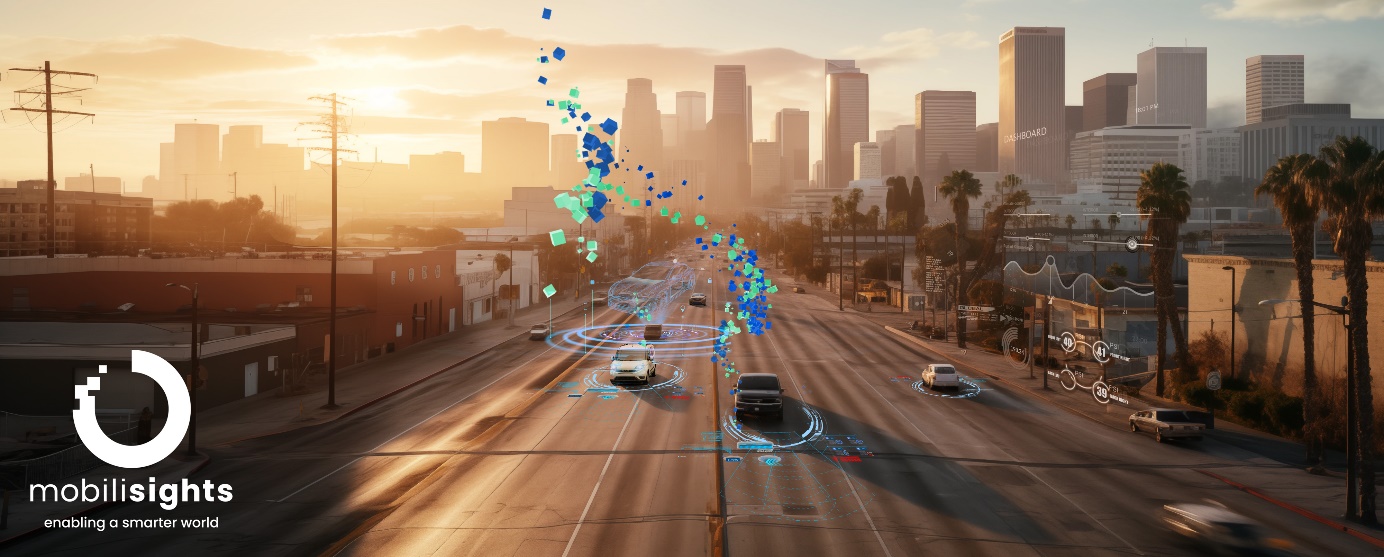 Renforcer le pouvoir clients : Une année de progrès majeurs dans la data de mobilité pour MobilisightsRévolutionnant la mobilité grâce aux data en temps réel, Mobilisights améliore l’expérience des flottes et des conducteurs, y compris ceux des véhicules électriquesMobilisights a lancé plusieurs offres de data centrées sur le client, répondant à divers besoins en matière de solutions de flotte, d’assurance connectée et de gestion de la recharge des véhicules électriques, bénéficiant à de nombreux usagers de la routeEn partenariat avec des entreprises de pointe, Mobilisights crée un monde de mobilité plus intelligent et plus connecté, soutenant les ambitions détaillées dans le plan stratégique Stellantis Dare Forward 2030.Mobilisights considère la confidentialité des data comme un droit fondamental de l’utilisateur et la personnalisation des services comme un choix de l’utilisateur ; la société ne recueille et ne partage les données qu’avec le consentement explicite de l’utilisateur.Auburn Hills, Michigan, États-Unis, 10 janvier 2024 - Mobilisights transforme le domaine des applications de véhicules connectés, en montrant l’impact considérable des data de véhicules Stellantis dans les solutions intelligentes, et en améliorant l’efficacité de l’ensemble de l’écosystème automobile. Il y a un an, Mobilisights a été créé pour exploiter l’accès exclusif aux data des 14 marques emblématiques de Stellantis, permettant la création d’un monde plus intelligent. Au cours de l’année écoulée, Mobilisights a élaboré des solutions innovantes et conclu des accords stratégiques. En termes d’évaluation des produits, Mobilisights a développé ou fait évoluer cinq grands ensembles de data majeures pour répondre aux besoins de ses clients. Mobilisights a créé des ensembles de data évolutives pour les flottes de véhicules pour des clients en Europe et en Amérique du Nord, ainsi que des ensembles de data pour développer des offres d’assurance personnalisées, et enfin une offre de flux de data pour gérer efficacement la recharge des véhicules électriques. Toutes ces solutions permettent à Mobilisights de répondre à de nombreux cas d’utilisation pour les entreprises de location de véhicules, les fournisseurs de services télématiques ou les partenaires de véhicules électriques, apportant ainsi de la valeur à tous les usagers de la route.Les entreprises de location de véhicules bénéficient des solutions de gestion de flotte fluides de Mobilisights, contrôlant la consommation du carburant et en optimisant leurs opérations avec des data en temps réel, essentielles pour améliorer la satisfaction client et l’efficacité opérationnelle.Les fournisseurs de services télématiques utilisent les flux de data robustes de Mobilisights pour améliorer la gestion de leur flotte. Avec l’accès à des data détaillées sur les véhicules, ces fournisseurs ont transformé la manière dont les flottes opèrent, garantissant que l’efficacité, la sécurité et la durabilité sont au cœur de leurs services.Les données en temps réel des véhicules connectés, comme le compteur kilométrique et l’accélération, permettent aux compagnies d’assurance d’offrir des produits personnalisés, récompensant une conduite sûre. Ces données sur les conducteurs, avec leur consentement, sont analysées pour créer des offres basées sur le style de conduite, enrichissant ainsi la possession du véhicule grâce aux data de Mobilisights.Les data de Mobilisights permettent également aux entreprises de développer des applications intuitives pour les propriétaires de véhicules électriques, simplifiant la gestion de la logistique des véhicules électriques, de la recharge au suivi des coûts, tout en améliorant l’expérience utilisateur.Mobilisights travaille activement à fournir des data anonymes, essentielles pour améliorer l’infrastructure de transport. Cet effort vise à créer des routes plus sûres et des systèmes de circulation mieux adaptés, ce qui profitera à tous les usagers de la route.« Nous avons transformé les data en progrès, permettant un monde plus connecté, et notre voyage ne fait que commencer », a déclaré Sanjiv Ghate, CEO de Mobilisights. « J’ai vu l’impact que nous avons pu avoir avec nos clients en créant un écosystème plus sûr et plus efficace. Nous ne nous contentons pas de bouger, nous ouvrons ensemble la voie à un monde plus intelligent et nous sommes les pionniers dans l’avenir de la mobilité, un point de data à la fois ».Mobilisights collabore activement avec plusieurs dizaines de clients, des leaders de l’industrie aux startups innovantes, dont Free2move, Geotab, Guidepoint Systems, Echoes, Ocean-Orange Business, Webfleet, MotorQ, CerebrumX, Axa pour l’assurance Stellantis, EEVEE, 2hire, mettant en avant son engagement à améliorer la sécurité, l’efficacité et l’orientation client dans les services de mobilité grâce aux data. Alors que Mobilisights, un élément innovant du plan stratégique Stellantis Dare Forward 2030, fête sa première année d’existence, l’entreprise souligne également son engagement à continuer de jouer un rôle de premier plan dans l’innovation et à façonner de l’avenir de la mobilité. # # #À propos de Mobilisights : Mobilisights est la société de data Stellantis qui dispose d’un accès exclusif aux données télématiques embarquées de 14 marques automobiles et d’un partenariat pour connecter les data de 14 millions de véhicules connectés. Mobilisights imagine un monde « plus intelligent » où des applications et des services innovants exploitent les données des véhicules connectés et les informations qu’elles fournissent, afin de transformer radicalement et d’améliorer continuellement la vie quotidienne des consommateurs et des entreprises.En savoir plus : www.mobilisights.com Suivre : https://www.linkedin.com/company/mobilisightsContact médias : Wintana KIROS +33 6 11 33 27 91 - w.kiros@open2europe.comMediamobilisights@mobilisights.comÀ propos de Stellantis : Stellantis N.V. (NYSE : STLA/ Euronext Milan : STLAM/ Euronext Paris : STLAP) est l’un des principaux constructeurs automobiles au monde, dont l’objectif est d’offrir à tous une liberté de mobilité propre, sûre et abordable. Connu pour son portefeuille unique de marques emblématiques et innovantes, notamment Abarth, Alfa Romeo, Chrysler, Citroën, Dodge, DS Automobiles, Fiat, Jeep®, Lancia, Maserati, Opel, Peugeot, Ram, Vauxhall, Free2move et Leasys. Stellantis est aujourd’hui dans la mise en œuvre de son plan stratégique audacieux Dare Forward 2030, afin de devenir une ‘tech company’ de mobilité et d’atteindre la neutralité carbone d’ici à 2038, tout en créant de la valeur ajoutée pour l’ensemble des parties prenantes. Pour en savoir plus :  www.stellantis.comPour plus d’informations, merci de contacter : Fernão SILVEIRA +31 6 43 25 43 41 - fernao.silveira@stellantis.com communications@stellantis.com www.stellantis.com